August 12, 2021Docket No. A-2021-3024681Utility Code 230073SUSAN SIMMS MARSH ESQUIREPENNSYLVANIA AMERICAN WATER COMPANY852 WESLEY DRIVEMECHANICSBURG PA 17055SUSAN.MARSH@AMWATER.COMDAVID P ZAMBITO ESQUIREJONATHAN P NASE ESQUIRECOZEN O CONNOR17 NORTH SECOND STREET SUITE 1410HARRISBURG PA 17101DZAMBITO@COZEN.COMJNASE@COZEN.COMRe:	Pennsylvania-American Water Company - Wastewater Division Section 1329 Application for the Acquisition of the York City Sewer Authority Wastewater System Assets at Docket No. A-2021-3024681Dear Attorneys Marsh, Zambito and Nase:The Commission writes to inform you that, upon review of the supplemental materials provided in support of your above-captioned application, it has conditionally accepted for filing Pennsylvania-American Water Company – Wastewater Division’s (PAWC-WD’s) Application, as amended (Application).It will be necessary for PAWC-WD to serve copies of the Application, then file proof of such service with the Commission, pursuant to 52 Pa. Code §§ 1.57 and 1.58, upon the following entities:Each city, borough, town, township, county and related planning office, which is included, in whole or in part, in the proposed service area;Each water or wastewater utility, municipal corporation or authority which provides water or wastewater collection, treatment and disposal service to the public and whose service area abuts or is within 1 mile of the service area proposed in the Application; andThe Office of Consumer Advocate, Office of Small Business Advocate, and the Department of Environmental Protection’s central and appropriate regional offices.PAWC-WD and Pennsylvania-American Water Company (PAWC) are directed, upon receipt of this letter, to provide individualized notice of the proposed acquisition to all potentially affected PAWC-WD and PAWC wastewater and water customers, consistent with the Commission’s Final Supplemental Implementation Order entered February 28, 2019, at Docket No. M-2016-2543193.  PAWC-WD will inform the Commission when it begins providing such individualized notice.  PAWC-WD is also directed to ensure concurrent notice to all current York City Sewer Authority (YCSA) wastewater customers in similar fashion.  Additionally, PAWC-WD shall publish the notice once a week for two consecutive weeks in a newspaper having a general circulation in the area involved and file proof of publication with the Commission after publication has occurred.Additionally, PAWC-WD shall further amend its Application to include complete copies of Water Quality Management (WQM) Permits to be transferred to PAWC-WD as part of this transaction, including WQM Permit Nos. 6785418, 6769412, 6771414, 6771424, 6778413, 6773407, 6773413, 6778417, 6779406, and 6780404, and all WQM permit amendments, modifications, and/or revisions.  These supplemental materials shall be verified pursuant to 52 Pa. Code § 1.36. Upon completion of these notice and amendment requirements, PAWC-WD shall file a verification letter at this docket, indicating satisfaction of these notifications and conditions.  The Commission will then issue a Secretarial Letter finalizing acceptance of the filing.  After final acceptance of the filing, pursuant to 52 Pa. Code § 5.14, the Commission will proceed with publishing notice of the Application in the Pennsylvania Bulletin.  This matter will receive the attention of the Commission and you will be advised of any further necessary procedure.If you are dissatisfied with the resolution of this matter, you may, as set forth in 52 Pa. Code § 5.44, file a petition for reconsideration from the actions of staff with the Commission within 20 days of the date this letter is served. Sincerely,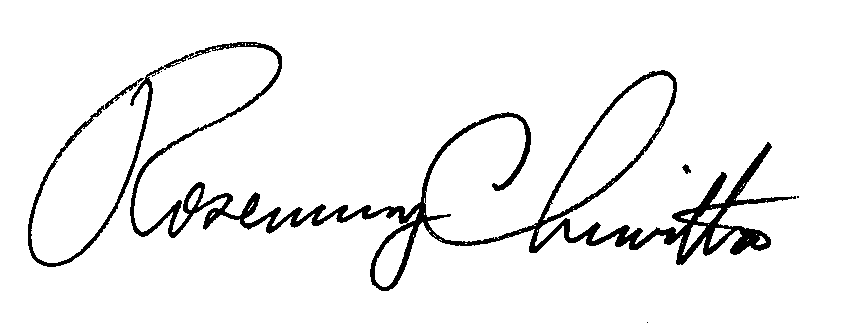 Rosemary ChiavettaSecretarycc:	Christine Maloni Hoover, Office of Consumer Advocate, CHoover@paoca.orgErin L. Gannon, Office of Consumer Advocate, EGannon@paoca.orgHarrison W. Breitman, Office of Consumer Advocate, HBreitman@paoca.org	Teresa Wagner, Office of Small Business Advocate, tereswagne@pa.govErin K. Fure, Office of Small Business Advocate, efure@pa.govRichard Kanaskie, PUC Bureau of Investigation and Enforcement, rkanaskie@pa.govCarrie B. Wright, PUC Bureau of Investigation and Enforcement, carwright@pa.govThomas T. Niesen, Thomas, Niesen & Thomas, LLC, tniesen@tntlawfirm.com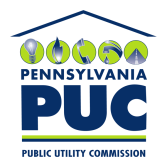 COMMONWEALTH OF PENNSYLVANIAPENNSYLVANIA PUBLIC UTILITY COMMISSION400 NORTH STREET, HARRISBURG, PA 17120IN REPLY PLEASE REFER TO OUR FILE